Скворечник своими руками!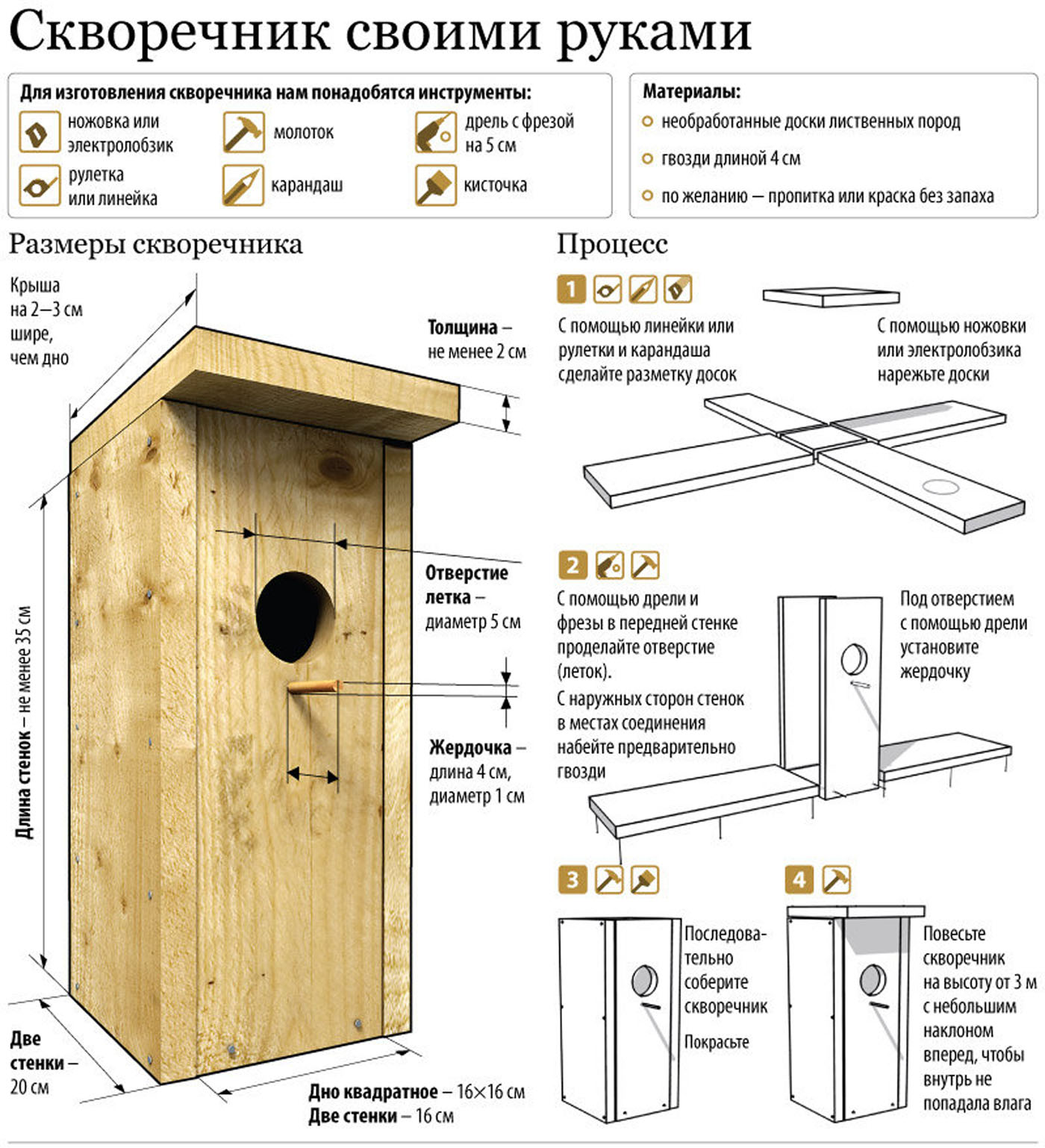 Каким должен быть скворечник: 
Скворечник должен быть деревянным. Стенки внутри скворечника оставляют необработанными, шершавыми и неровными, для того, чтобы птицы могли цепляться коготками за стенки. 
Материалы: 
• не струганные сухие доски лиственных пород (береза, осина, ольха и т.п.), нельзя использовать спрессованное дерево (ДСП, ДВП и т.п.) – оно токсично и недолговечно; 
• гвозди или саморезы длиной 4-4,5 см; 
• краска без запаха. 
Инструменты: ножовка по дереву,  молоток,  дрель с перовым сверлом, узкая стамеска, карандаш и линейка,  кисть. 
Размеры скворечника: 
• доски должны быть толщиной не менее 2 см, чтобы стенки хорошо сохраняли тепло; 
• оптимальный внутренний размер: 
- квадратное дно 10-15 см (природное дупло 12х12 см, так что ориентируйтесь на эти размеры), 
- диаметр летка (отверстия) 4,5-5 см, 
- расстояние от летка до дна 15-20 см, 
- высота скворечника 30-35 см, 
- верхний козырек должен выступать не менее чем на 5 см, чтобы защитить вход от непогоды. 
Где и как повесить: 
Повесить  можно на дерево, шест, стену на высоту от 3 м с легким наклоном вперед, чтобы в леток не затекала вода во время дождя, и птицам легче было выбираться. Вход должен быть направлен на юг, восток, или юго-восток, чтобы ветра не задували в скворечник. Не прибивайте скворечники гвоздями к дереву, лучше всего привяжите проволокой. 
Как ухаживать: 
Осенью или зимой снимите домик и удалите из него перья, веточки, остатки еды и прочий мусор, чтобы там из года в год не размножались паразиты. Можно обработать его внутри кипятком или раствором марганцовки. 
Общие рекомендации: 
• леток лучше выполнить круглым, а не прямоугольным – конструкция не должна ранить птиц; 
• для ухода за скворечником крышу сделайте съемной; 
• внутренние стенки должны быть необструганными, так как по гладкой поверхности выбираться наружу очень трудно; если доски гладкие, то перед сборкой на передней стенке стамеской нанесите горизонтальные насечки; 
• скворечник лучше не красить, запах отпугивает птиц, но если очень хочется, то покрасьте краской без запаха. 
